Спецификация№Фото упаковкиНомер продукцииНаименование товараПрименениеЦветУпаковкаЦена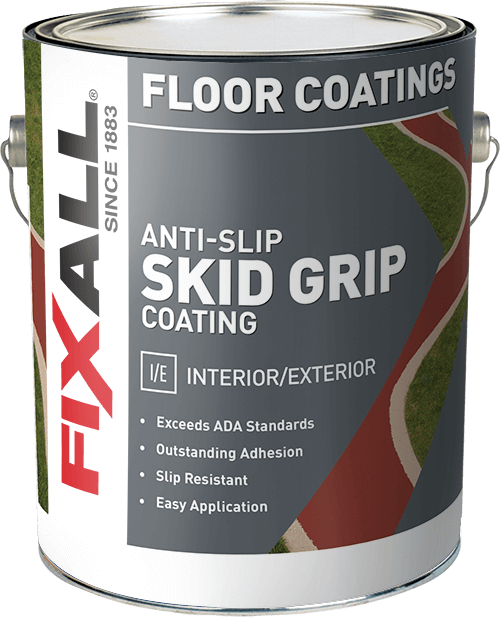 F065 Series Floor  “SKID GRIP ANTI-SLIP COATING”“FixAll”100% акриловое противоскользящее  покрытиеТеннисные корты, баскетбольные площадки, пандусы, лестницы, пешеходные дорожкиСерый, зеленый, коричневый, черный и другие Жестяная банка (галлон), 5кг.600F065 Series Floor “SKID GRIP ANTI-SLIP COATING”“FixAll”100% акриловое противоскользящее  покрытиеТеннисные корты, баскетбольные площадки, пандусы, лестницы, пешеходные дорожкиСерый, зеленый, коричневый, черный и другие Ведро (5 галлонов) 25 кг.600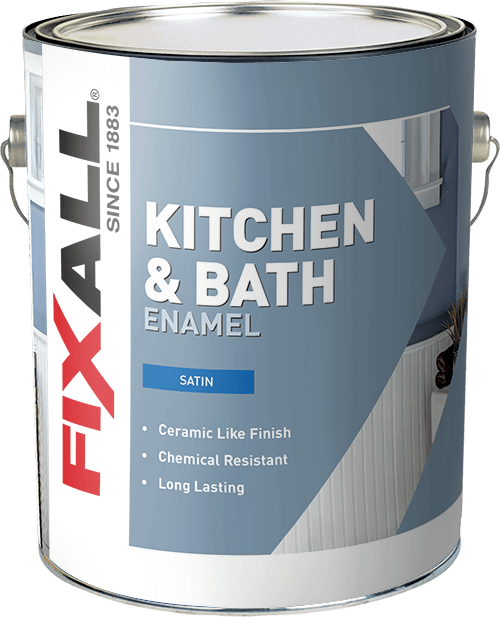 F526 Series “KITCHEN & BATH ENAMEL”“FixAll”100% акриловая самогрунтующаяся краска для помещений с повышенной влажностью, предотвращает возникновение плесениДля внутренних работВсе цветаЖестяная банка (галлон), 5кг.600F526 Series -  “KITCHEN & BATH ENAMEL”“FixAll”100% акриловая самогрунтующаяся краска для помещений с повышенной влажностью, предотвращает возникновение плесениДля внутренних работВсе цветаВедро (5 галлонов) 25 кг.600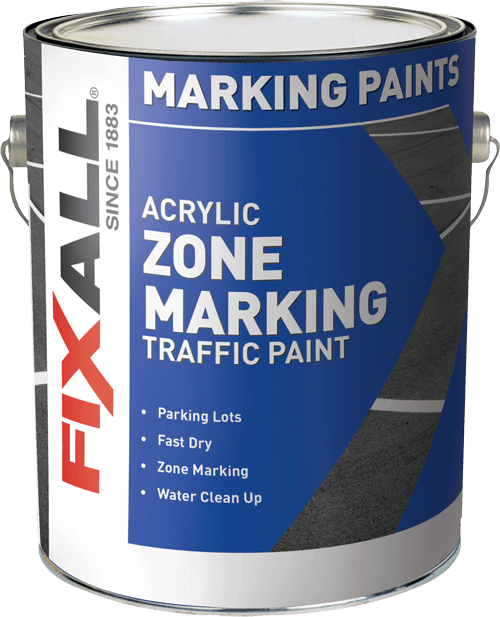 F108 Series - “Zone Marking Traffic Paint Latex”“FixAll”Акриловая краска с выдающейся укрывистостью для разметки  на дорогах, парковках, обозначения путей в промышленных зонах и т. д.По асфальту и бетонуСиний, белый и желтыйЖестяная банка (галлон), 5кг.600F108 Series - “Zone Marking Traffic Paint Latex”“FixAll”Акриловая краска с выдающейся укрывистостью для разметки  на дорогах, парковках, обозначения путей в промышленных зонах и т. д.По асфальту и бетонуСиний, белый и желтыйВедро (5 галлонов) 25 кг.600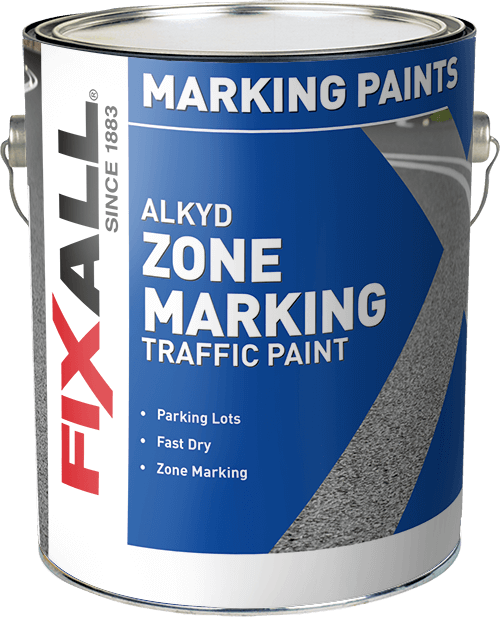 F935 Series - “Zone Marking Traffic Paint Alkyd”“FixAll”Алкидная краска с высокой степенью адгезии для дорожной разметки (возможно применение со стеклошариками для светоотражающего эффекта) По асфальту и бетонуБелый и желтыйЖестяная банка (галлон), 5кг.600F935 Series - “Zone Marking Traffic Paint Alkyd”“FixAll”Алкидная краска с высокой степенью адгезии для дорожной разметки (возможно применение со стеклошариками для светоотражающего эффекта)По асфальту и бетонуБелый и желтыйВедро (5 галлонов) 25 кг.600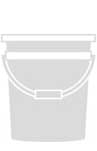 F111 Series - “Field Marking Paint RTU”“FixAll”Латексная супербелая краска для нанесения  игровой разметки на футбольном полеТраваБелыйЖестяная банка (галлон), 5кг.600F111 Series - “Field Marking Paint RTU”“FixAll”Латексная супербелая краска для нанесения  игровой разметки на футбольном полеТраваБелыйВедро (5 галлонов) 25 кг.600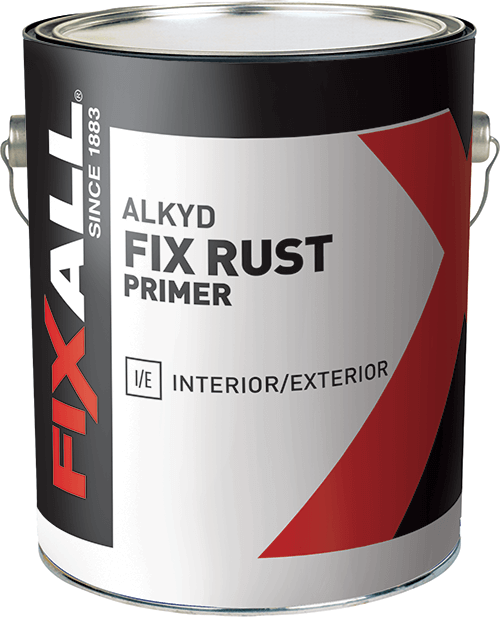 F500 Series - “Fix Rust Primer”“FixAll”Быстросохнущая алкидная грунтовка по внутренним и наружным поверхностям с потенциалом долговременной защиты металла от коррозии По металлуБело-серый, красно-коричневыйЖестяная банка (галлон), 5кг.600F500 Series - “Fix Rust Primer”“FixAll”Быстросохнущая алкидная грунтовка по внутренним и наружным поверхностям с потенциалом долговременной защиты металла от коррозииПо металлуБело-серый, красно-коричневыйВедро (5 галлонов) 25 кг.600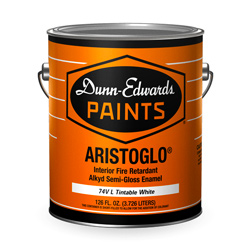 ARISTOGLO® Interior Fire Retardant Alkyd Semi-Gloss Enamel 74A“Dunn Edwards”Огнезащитная алкидная эмальМеталл, бетон, кирпичВсе цветаЖестяная банка (галлон), 5кг.600ARISTOGLO® Interior Fire Retardant Alkyd Semi-Gloss Enamel 74A“Dunn Edwards”Огнезащитная алкидная эмальМеталл, бетон, кирпичВсе цветаВедро (5 галлонов) 25 кг.600“ASTRO ISS” PAINTINTUMESCENT  PAINT FOR STEEL & CAST IRON“ASTROFLAME”Огнезащитная, вспучивающаяся краска для несущих металлических конструкцийПо металлуВсе цветаЖестяная банка (галлон), 5кг.600“ASTRO ISS” PAINTINTUMESCENT  PAINT FOR STEEL & CAST IRON“ASTROFLAME”Огнезащитная, вспучивающаяся краска для несущих металлических конструкцийПо металлуВсе цветаВедро (5 галлонов) 25 кг.600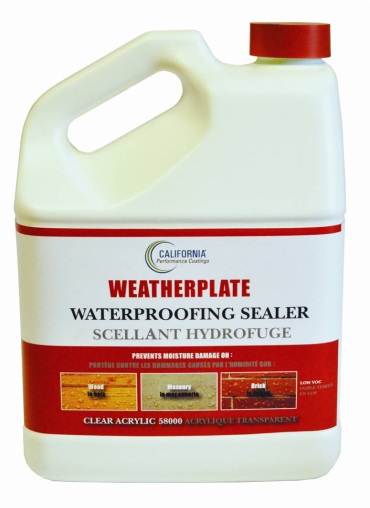 58000 «Weatherplate  Clear  Waterproofing  Sealer»“California Paints”Гидроизоляционная и защитная пропитка глубокого проникновенияДерево, бетон, кирпичная кладка, штукатурка и другие поверхности внутренней и внешней отделкибесцветныйЖестяная банка (галлон), 5кг.60058000 «Weatherplate Clear Waterproofing Sealer»“California Paints”Гидроизоляционная и защитная пропитка глубокого проникновенияДерево, бетон, кирпичная кладка, штукатурка и другие поверхности внутренней и внешней отделкибесцветныйВедро (5 галлонов) 25 кг.600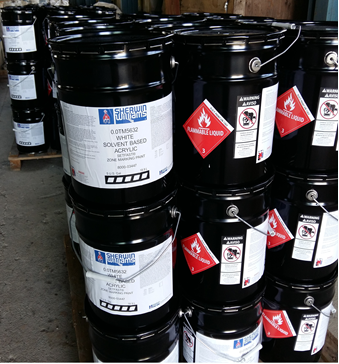 “Setfast Acrylic WB Traffic Marking Paint”Краска акриловаяДорожная (для дорожной разметки)Белый и желтыйЖестяная банка (галлон), 5кг.600“Setfast Acrylic WB Traffic Marking Paint”Краска акриловаяДорожная (для дорожной разметки)Белый и желтыйВедро (5 галлонов) 25 кг.600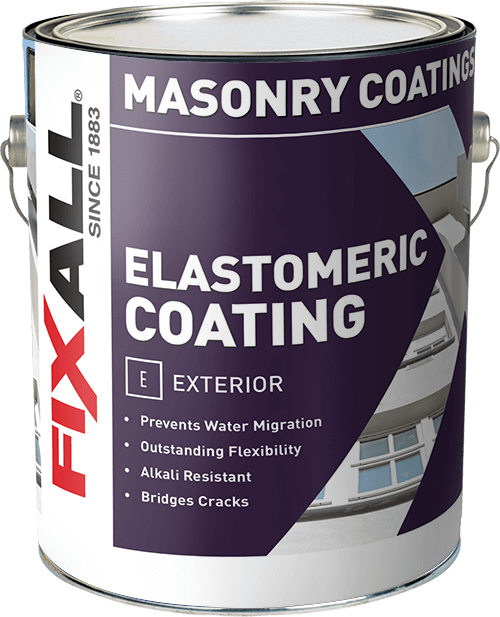 F581 Series «Elastomeric Coating»“FixAll”Предназначен для защиты и устранения поверхностных неглубоких дефектов (заполняет трещины, углубления), обеспечивает защиту от влаги и создает эластичное покрытиеМосты, блочные, бетонные поверхностиЖестяная банка (галлон), 5кг.600F581 Series «Elastomeric Coating»“FixAll”Предназначен для защиты и устранения поверхностных неглубоких дефектов (заполняет трещины, углубления), обеспечивает защиту от влаги и создает эластичное покрытиеМосты, блочные, бетонные поверхностиВедро (5 галлонов) 25 кг.600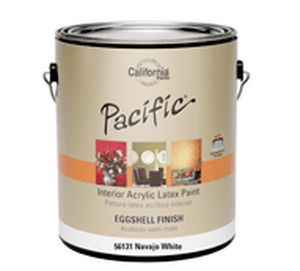 "Pacific" Interior acrylic latex paint"California Paints"Акриловая латексная краска Для внутренних работВсе цветаЖестяная банка (галлон), 5 кг.600"Pacific" Interior acrylic latex paint"California Paints"Акриловая латексная краска Для внутренних работВсе цветаВедро (5 галлонов) 25 кг.600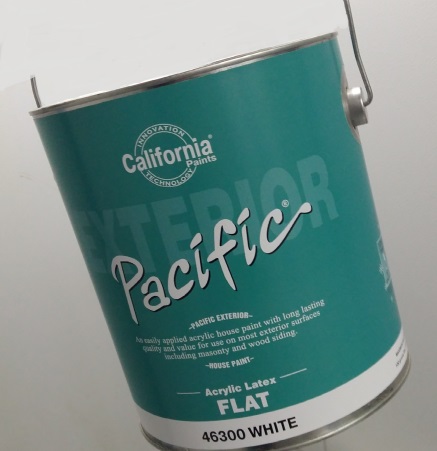 "Pacific" exterior latex paint"California Paints"Краска латекснаяДля наружных работВсе цветаЖестяная банка (галлон), 5 кг.600"Pacific" exterior latex paint"California Paints"Краска латекснаяДля наружных работВсе цветаВедро (5 галлонов) 25 кг.600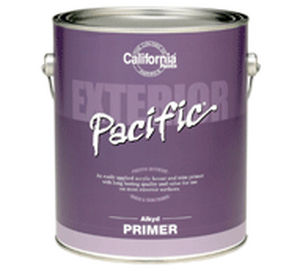 "Pacific" exterior latex primer "California Paints"Грунтовка латекснаяДля наружных работБелыйЖестяная банка (галлон), 5 кг.600"Pacific" exterior latex primer "California Paints"Грунтовка латекснаяДля наружных работБелыйВедро (5 галлонов) 25 кг.600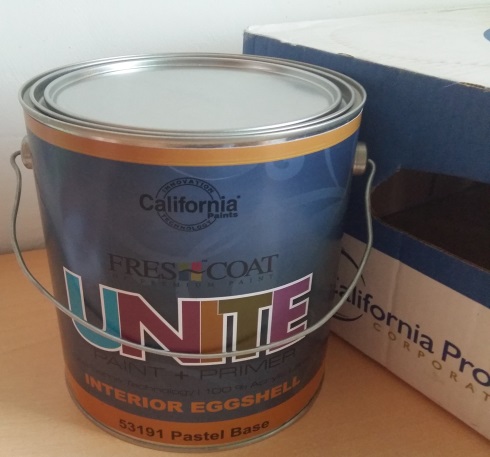 "Fres-Coat Unite" interior paint"California Paints"Акриловая латексная краска-грунтовка  Для внутренних работВсе цвета Жестяная банка (галлон), 5 кг.600"Fres-Coat Unite" interior paint"California PaintsАкриловая латексная краска-грунтовка  Для внутренних работВсе цветаВедро (5 галлонов) 25 кг.600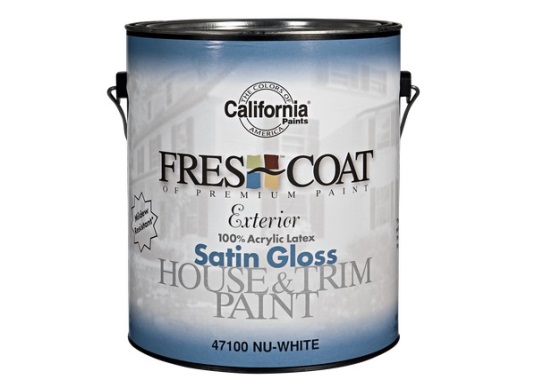 "Fres Coat" exterior paint"California Paints"100% акриловая краскаДля наружных работВсе цветаЖестяная банка (галлон), 5 кг.600"Fres Coat" exterior paint"California Paints"100% акриловая краскаДля наружных работВсе цветаВедро (5 галлонов) 25 кг.600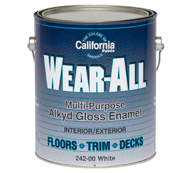 "Wear All" Alkyd gloss Enamel"California Paints"Алкидная глянцевая эмальПо всем металлическим поверхностям, по ржавчинеВсе цветаЖестяная банка (галлон), 5 кг.600"Wear All" Alkyd gloss Enamel"California Paints"Алкидная глянцевая эмальПо всем металлическим поверхностям, по ржавчинеВсе цветаВедро (5 галлонов) 25 кг600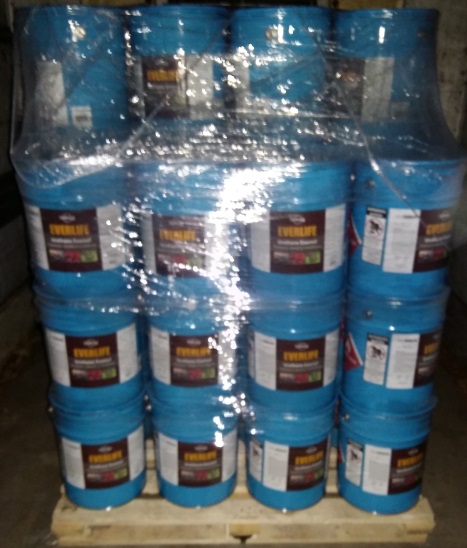 "Everlife" Urethane Enamel interior/exterior "California Paints"Уретановая антикоррозионная глянцевая эмальПо всем металлическим поверхностямВсе цветаЖестяная банка (галлон), 5 кг.600"Everlife" Urethane Enamel interior/exterior "California Paints"Уретановая антикоррозионная глянцевая эмальПо всем металлическим поверхностямВсе цветаВедро (5 галлонов) 25 кг.600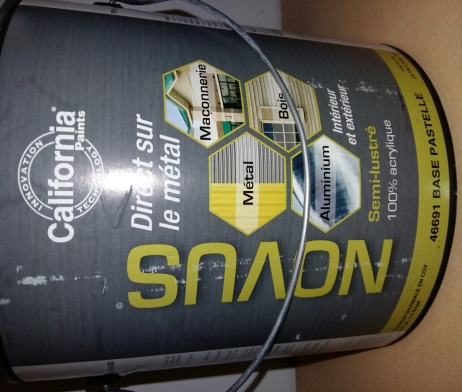 "Novus" DTM 100% Acrylic Latex  interior/exterior paint"California Paints"100% акриловая краска По всем металлическим поверхностямВсе цветаЖестяная банка (галлон), 5 кг.600"Novus" DTM 100% Acrylic Latex  interior/exterior paint"California Paints"100% акриловая краскаПо всем металлическим поверхностямВсе цветаВедро (5 галлонов) 25 кг.600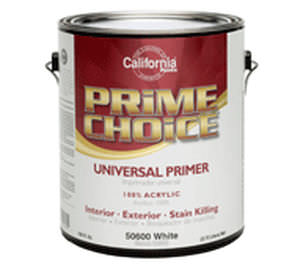 "Prime Choice" Universal Primer Interior/exterior"California Paints"100% акриловая латексная быстросохнущая грунтовка По любым видам поверхностиБелыйЖестяная банка (галлон), 5 кг.600"Prime Choice" Universal Primer Interior/exterior"California Paints"100% акриловая латексная быстросохнущая грунтовкаПо любым видам поверхностиБелыйВедро (5 галлонов) 25 кг.600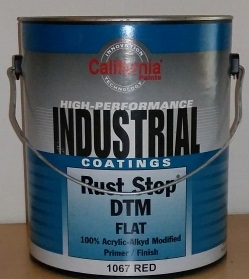 "Rust Stop" DTM Acrylic-Alkyd Primer "California Paints"100% Акриловая алкидная грунтовка быстрого высыхания и с высокой степенью адгезии, используется как финишное покрытиеПо металлу, кирпичу, бетону и многим другим поверхностямКрасный, белый, серый и другиеЖестяная банка (галлон), 5 кг.600"Rust Stop" DTM Acrylic-Alkyd Primer "California Paints"100% Акриловая алкидная грунтовка быстрого высыхания и с высокой степенью адгезии, используется как финишное покрытиеПо металлу, кирпичу, бетону и многим другим поверхностямКрасный, белый, серый и другие Ведро (5 галлонов) 25 кг.600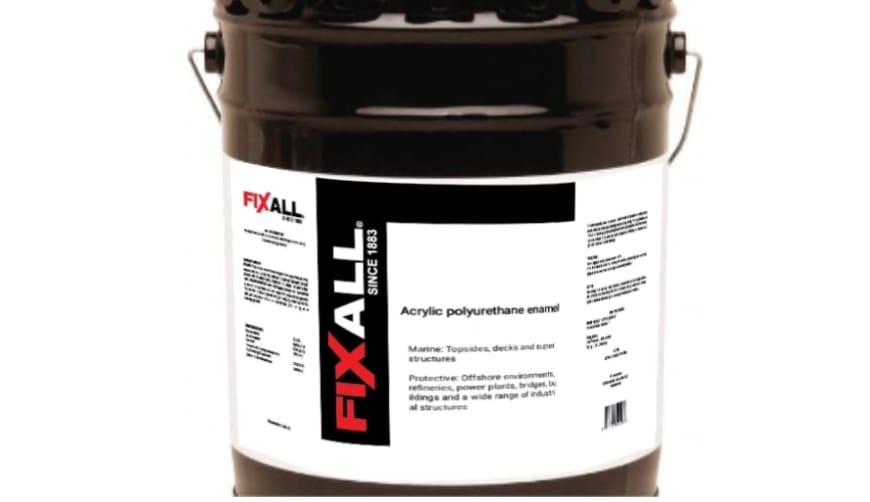 Acrylic polyurethane enamelДвухкомпонентная акрил-полиуретановая эмаль.Нефтеперерабатывающие заводы, электростанции, мосты, здания.МиксВедро (5 галлонов) 25 кг.600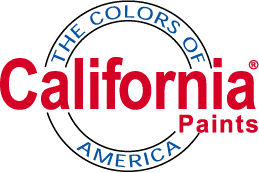 Two-component enamel epoxyДвухкомпонентная эпоксидная эмальдля покраски газопроводов и нефтепроводов,вагонов-минераловозов,резервуаров для сыпучих материалов,при ремонтной окраске автотехники и с/х техники,гидротехнических сооружений,ВсеВедро (5 галлонов) 25 кг.600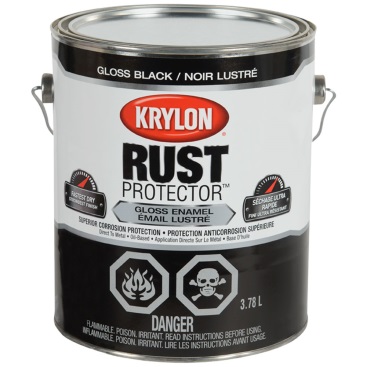 "Rust Protector" fast-drying Hammered Finish"Sherwin Williams"молотковаяАлкидная антикоррозионная эмальПо всем металлическим поверхностям, в т.ч. сельхозтехника, автомобили, металлоконструкции, перила и многое другоеЧерный, шоколадный, бронзовыйВедро (5 галлонов) 25 кг.600